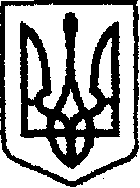 У К Р А Ї Н Ачернігівська обласна державна адміністрація         УПРАВЛІННЯ КАПІТАЛЬНОГО БУДІВНИЦТВАН А К А ЗПро затвердження обґрунтування Відповідно до статей 6, 41 Закону України «Про місцеві державні адміністрації», керуючись Законом України «Про публічні закупівлі», постановою Кабінету Міністрів України від 12.10.2022 №1178 «Про затвердження особливостей здійснення публічних закупівель товарів, робіт і послуг для замовників, передбачених Законом України «Про публічні закупівлі», на період дії правового режиму воєнного стану в Україні та протягом 90 днів з дня його припинення або скасування» та розпорядження начальника Чернігівської обласної військової адміністрації від 28.02.2024 № 105 «Про внесення змін до обласного бюджету на 2024 рік» н а к а з у ю:1. Затвердити обґрунтування підстав для здійснення Управлінням капітального будівництва Чернігівської обласної державної адміністрації закупівлі: «Капітальний ремонт (термомодернізація) фасаду адміністративної будівлі Іванівської сільської ради Чернігівського району за адресою: вул. Дружби, 33б с. Іванівка, Чернігівського району Чернігівської області (ДК 021:2015 - 45453000-7 «Капітальний ремонт і реставрація»)».2. Контроль за виконанням цього наказу залишаю за собою.Начальник                                                                          Ярослав СЛЄСАРЕНКОвід 25 березня 2024 р.     Чернігів          № 146